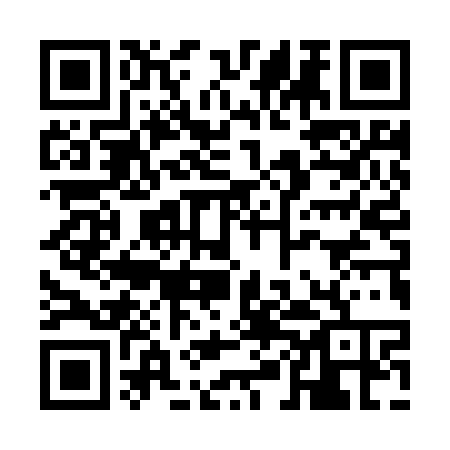 Prayer times for Kamahazapuszta, HungaryMon 1 Apr 2024 - Tue 30 Apr 2024High Latitude Method: Midnight RulePrayer Calculation Method: Muslim World LeagueAsar Calculation Method: HanafiPrayer times provided by https://www.salahtimes.comDateDayFajrSunriseDhuhrAsrMaghribIsha1Mon4:476:3212:575:267:239:012Tue4:446:3012:575:277:249:033Wed4:426:2812:565:287:259:054Thu4:406:2612:565:287:279:075Fri4:376:2412:565:297:289:086Sat4:356:2212:555:307:299:107Sun4:336:2012:555:317:319:128Mon4:306:1912:555:327:329:149Tue4:286:1712:555:337:339:1510Wed4:266:1512:545:347:359:1711Thu4:236:1312:545:357:369:1912Fri4:216:1112:545:367:379:2113Sat4:186:0912:545:377:399:2314Sun4:166:0712:535:387:409:2515Mon4:146:0512:535:397:419:2616Tue4:116:0412:535:397:439:2817Wed4:096:0212:535:407:449:3018Thu4:066:0012:525:417:469:3219Fri4:045:5812:525:427:479:3420Sat4:025:5612:525:437:489:3621Sun3:595:5512:525:447:509:3822Mon3:575:5312:525:457:519:4023Tue3:545:5112:515:457:529:4224Wed3:525:5012:515:467:549:4425Thu3:495:4812:515:477:559:4626Fri3:475:4612:515:487:569:4827Sat3:455:4512:515:497:589:5028Sun3:425:4312:515:507:599:5229Mon3:405:4112:505:508:009:5430Tue3:375:4012:505:518:029:56